SACRED HEART CATHOLIC HIGH SCHOOL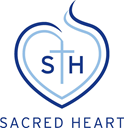 PERSON SPECIFICATION FOR FOOD SERVICE ASSISTANTA	SKILLS, KNOWLEDGE AND APTITUDESEssentialA1     	Excellent customer service skillsA2	Competent numeracy skills & good cash handling skillsA3	ICT skills: ability to use or learn to use an electronic tillA4	Willingness to learnA5       Knowledge of HACCP, Food Hygiene & Health and SafetyA6       Strong communication and interpersonal skills.A7       Strong organisational and time management skillsA8       Decision making skillsDesirableA9        Broad understanding of the secondary school catering industry  B          QUALIFICATIONS AND TRAININGEssentialB1        Evidence of customer service trainingB2        Basic Food HygieneDesirableB3        Equivalent of L2 qualifications C	EXPERIENCEEssentialC1       Food service experience            DesirableC2	 Experience in high volume cateringC3	 Experience of working with children in any settingD            PERSONAL QUALITIESEssentialD1	Ability to build warm and effective working relationships with children and adultsD2	Enthusiasm and high levels of personal motivation  D3	Excellent attendance, timekeeping and capacity to complete tasks to meet deadlinesD4	A team player, who will be flexible and will resolve problemsD5	Commitment to carry on learningD6		A passion for food and food service D7		The ability to think quickly, work safely in a catering environment, and stay calm in a crisisD8		Ability to manage own workload and help others in a busy environment, with a wide range of customers, having a clear focus on customer servicesD9		Satisfactory Enhanced disclosure with the Disclosure & Barring ServiceE           SPECIAL REQUIREMENTSEssentialE1       A colleague who is willing to do overtime, and negotiated out of hours hospitalityE2	A colleague who will actively support our ethosE3       Professional standards in dress, attendance and punctuality		Desirable									E4        Practising and committed Roman Catholic					E5        Driving licence		Please note: short-listed applicants will be expected to bring to interview the originals of their qualification certificates. 